WELCOME TO SCOUTING  Bienvenidos a Scouting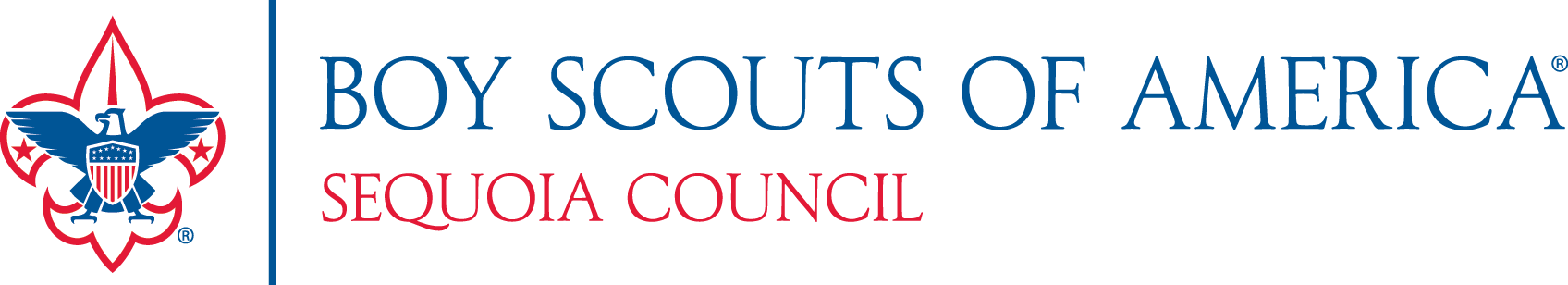 PLEASE SIGN IN      		    Porfavor Inscribase Aqui		UNIT: __________   DATE: _______________											          SCHOOL/ ESCUELA: _________________________Child’s Name Nombre del niñoGrade GradoAge EdadParent's Name(s)  Nombre del padre/madrePhone  Telefono Email  Correo Electronico